                                Liceo José Victorino Lastarria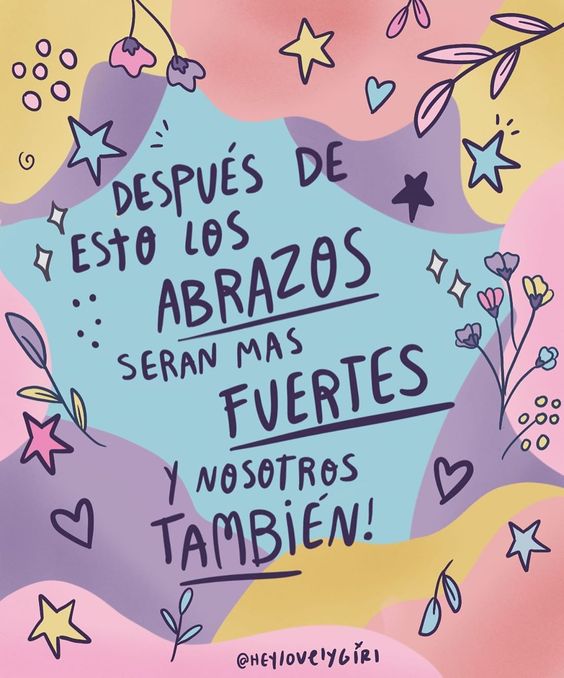                                                  Rancagua                           “Formando Técnicos para el mañana”                                   Unidad Técnico-PedagógicaMODULO COCINA CHILENA Semana 16Nombre: _________________________Fecha:________ Curso: 4° A CocinaProfesora: María Antonieta Rivera Berrios Fecha: del 05 al 09 de Octubre 2020OA: Preparar una variedad de platos de cocina básica, de preparación rápida y lenta, de acuerdo a los gustos y costumbres culinarias de diversas zonas del país, así como de requerimientos de alimentación saludable, cumpliendo estándares de calidadObjetivo clase: analizar y preparar las recetas propias del centro de nuestro país, observando, las diferencias que se presentan entre una región y otra, las costumbres y tradiciones de sus habitantes.Paso a paso:1.- Lea comprensivamente la guía y resuelva la actividad solicitada (completar ficha técnica).2.- Enviar su trabajo a cualquiera de los siguientes mails: antonieta.rivera@liceo-victorinolastarria.cl                      antonierb11@gmail.comActividades: Ejecutar técnicas de preparación de pancutras y transcribir la receta en ficha técnica.Folk. Comida.Guiso cuya masa hecha con harina y agua se adelgaza lo bastante como para poder cortarla con un cuchillo en largos segmentos. Estos, a su vez, se dividen en trozos de forma aproximadamente rectangular, en los instantes mismos de ser puestos en una olla, cuyo contenido puede ser caldo de carne o simplemente agua con agregados de zanahoria, cebolla, aceite y sal, en ambos casos hirviendo. Cuando los recursos lo permiten, inclúyase uno o dos huevos en el mismo recipiente, poco antes de servirse. Las pancutras, también denominadas pantrucas, refalosa, hostiales.Su área de dispersión comprende el centro y sur del país, y su origen es probablemente indígena americano, en particular incaico.INGREDIENTES:1 cucharada de aceite1 cebolla mediana picada en cuadros pequeños1 o 2 dientes de ajo picados finos200 grs de carne molida1 zanahoria cortada en tiras1/2 pimentón rojo cortado en tiras1 cucharadita de orégano1/2 cucharadita de comino en polvo1 cucharadita de ají color o paprika2 papas medianas peladas y cortadas en cuadros1 litro de caldo de carneSal, pimienta a gusto3/4 taza de harina para todo uso sin polvos de hornear1 huevo1/4 taza de agua tibia2 huevos (estos son para servir las pantrucas y son optativos, se agregan al final)Cilantro o perejil fresco picadoINSTRUCCIONESEn una olla freír la cebolla y ajo con el aceite por unos 3 minutos.Agregar la carne y cocinar unos 2 minutos más. Enseguida agregar las zanahorias, pimentón y los aliños: orégano, comino y ají color. Tener ojo con la sal, ya que el caldo suele ser salado.Añadir pimienta al gusto.Revolver todo muy bien y agregar las papas además del caldo de carne.Tapar la olla y cocinar al menos unos 5 minutos a fuego medio.Mientras tanto preparar la masa de las pancutras: unir todos los ingredientes, harina, huevo y agua, formar una masa lisa y uniforme. La cantidad de agua puede variar y si necesita un poco más, ahí le va agregando.Una vez formada la masa, estirar la masa con la ayuda de un uslero, cortar tiras a lo largo y luego en pequeños cuadrados, como se ve en las fotos.Añadir las pancutras (las masitas) al caldo y cocinar por unos 10 minutos más.Cuando todo esté listo, agregar uno o dos huevos enteros y sin batir al caldo, dejar que se cocinen un poco.Servir caliente las pancutras con cilantro o perejil picado encima.PANCUTRAS Ticket de salida:Comenta brevemente cual es la diferencia entre la palabra pancutra y pantrucas.Nombre de la preparación: Pancutras cacerasNombre de la preparación: Pancutras cacerasNombre de la preparación: Pancutras cacerasPorción    2Porción    2T° 30 mFotografía del plato 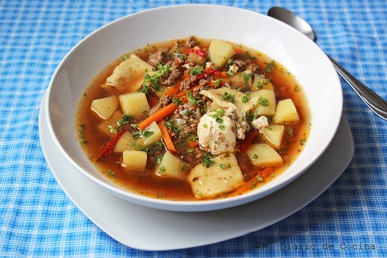 Puntos críticosPuntos críticosPuntos críticosPuntos críticosPuntos críticosPuntos críticosFotografía del plato IngredientesUnidad cantidadcantidadMise en placeProcedimiento1.2.3.4.5.6.7.8.9.10.11-12.Procedimiento1.2.3.4.5.6.7.8.9.10.11-12.Procedimiento1.2.3.4.5.6.7.8.9.10.11-12.Procedimiento1.2.3.4.5.6.7.8.9.10.11-12.Procedimiento1.2.3.4.5.6.7.8.9.10.11-12.Procedimiento1.2.3.4.5.6.7.8.9.10.11-12.